Atendimento via telefone (3439-5241) Atendimento via email (direito.sg@pucminas.br)Coordenador: Profa. Maria EmíliaDIREITOHorário de Atendimento ao Aluno – 2º Semestre de 2018Segunda-feiraTerça-feiraQuarta-feiraQuinta-feiraSexta-feiraMANHÃ Leonardo Goulart10:00 ás 10:40Leonardo Goulart08:40 ás 09:30Leonardo Goulart08:50 ás 10:40Maria Emília 10:30 ás 12:20Leonardo Goulart12:20 ás 13:00TARDEMaria Emília 16:00 ás 20:00Rodolfo Barreto12:30 ás 13:30Maria Emília 15:00 ás 17:00Rodolfo Barreto12:30 ás 13:30NOITERobson Brito         17:00 ás 18:00Maria Emília16:00 ás 20:00Jaques Daniel18:00 ás 19:00Maria Emília18:00 ás 19:00Robson Brito 17:00 ás 18:30Jaques Daniel18:00 ás 19:00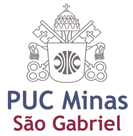 